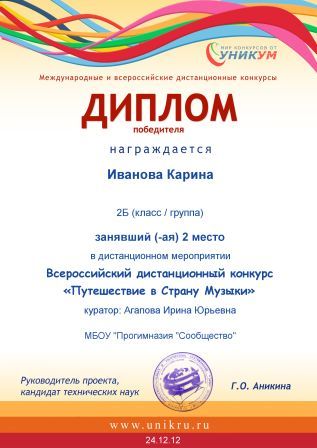 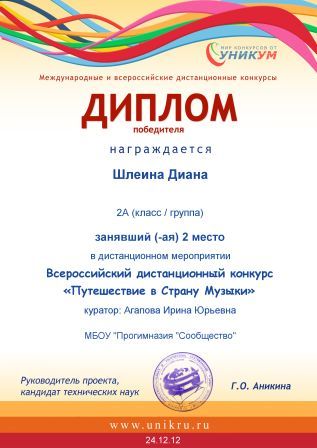 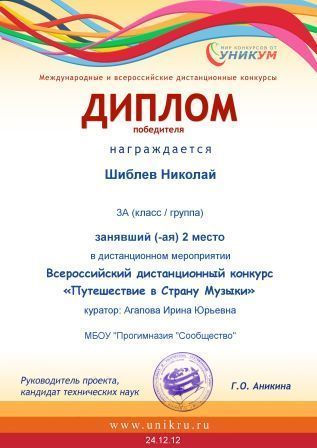 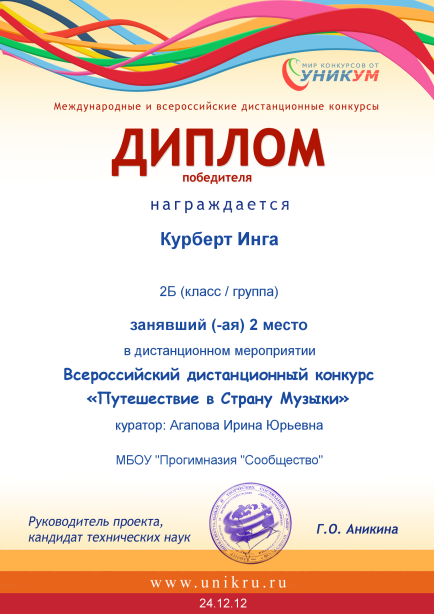 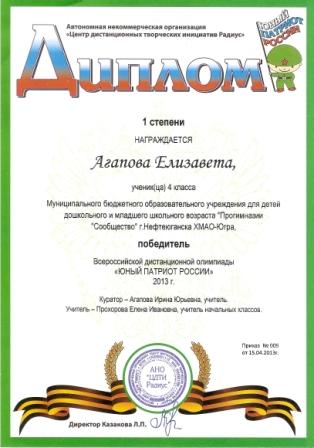 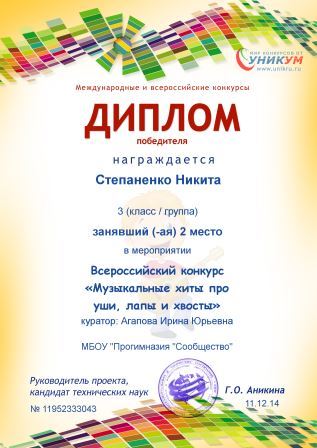 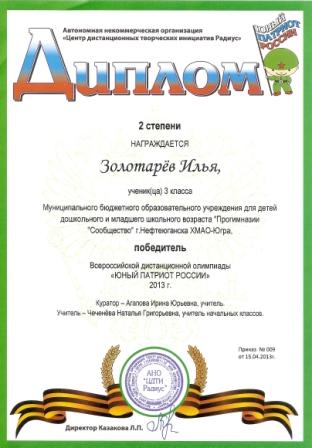 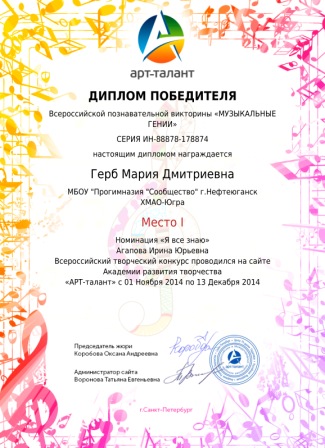 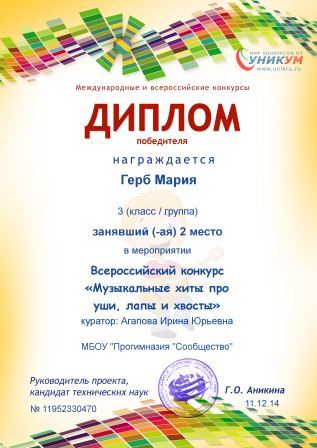 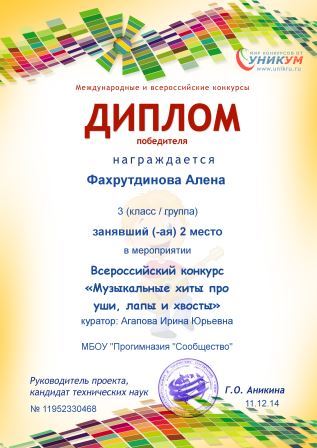 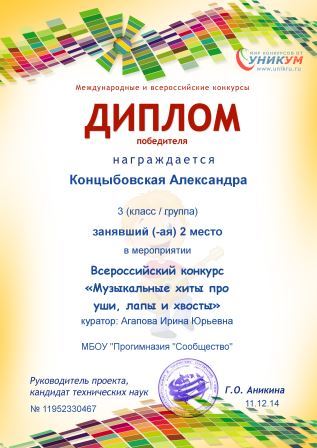 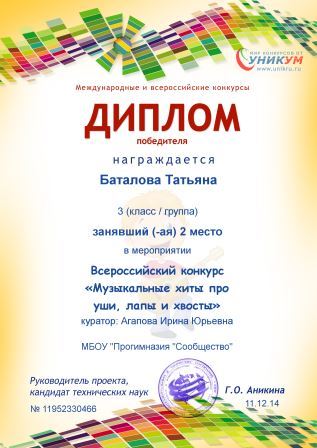 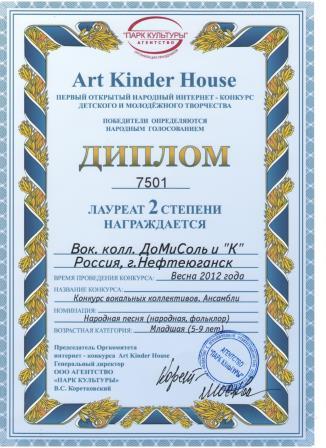 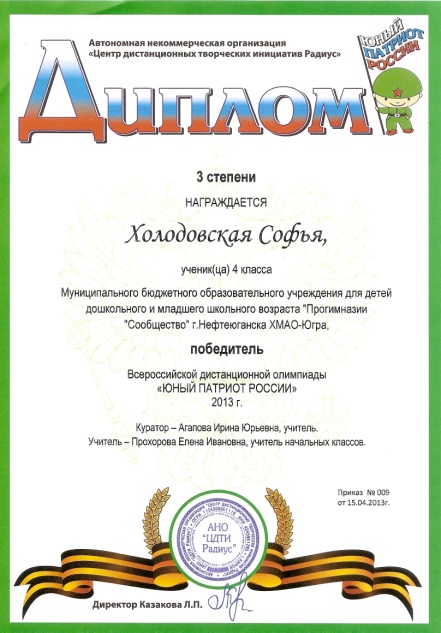 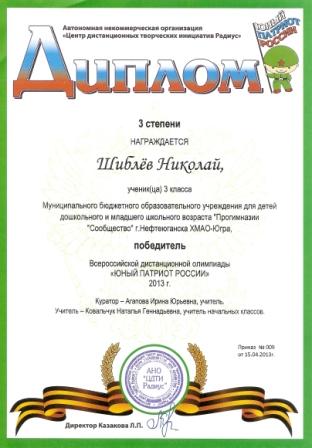 http://www.artkinderhouse.ru/pobediteli_osen_2014Учебный год Название конкурса/ олимпиадыРезультативность2011-2012Первый открытый народный интернет-конкурс детского и молодежного творчества Art Kinder House2 место2012-2013Всероссийский дистанционный конкурс «Путешествие в страну музыки»;Всероссийская дистанционная олимпиада «Юный патриот России», 2013г. (победители 1,2,3 место).2 место (5 чел.)3 место(3 чел.)1 место (1 чел.)2 место (3 чел.)3 место (3 чел.)2013-2014Всероссийский конкурс «Музыкальные хиты про уши, лапы и хвосты»;Всероссийская познавательная викторина «Музыкальные гении»;Первый открытый народный интернет-конкурс детского и молодежного творчества Art Kinder House2 место (5 чел.)1 место1 место3 место